ТЕХНИЧЕСКАЯ СПЕЦИФИКАЦИЯ
03.01.2012ТЕХНИЧЕСКАЯ СПЕЦИФИКАЦИЯ
03.01.2012Панели-Ясся Титан - Новое качествоПанели-Ясся Титан - Новое качество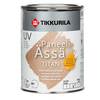  Увеличить 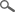 ТИПВодоразбавляемый акрилатный лак для внутренних работ. Благодаря неорганическому защитному компоненту (УФ-диоксид титана), эффективно фильтрирующему УФ- излучение солнца, лак придает долговечную защиту от потемнения древесины. Увеличить ОБЛАСТЬ ПРИМЕНЕНИЯПредназначен для лакировки поверхностей из светлых пород дерева, например, стен и потолков. Высохшее лаковое покрытие имеет светлый оттенок. Не применять для лакировки поверхностей из темных пород дерева. Увеличить ОБЪЕКТЫ ПРИМЕНЕНИЯПрименять для панельных стен и потолков, бревенчатых и других поверхностей из светлых пород дерева. Увеличить ТЕХНИЧЕСКИЕ ДАННЫЕ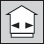 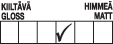 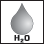 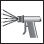 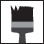 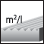 8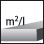 12812Степень блескаПолуматоваяПолуматоваяКласс эмиссии строительного материалаM1M1РасходНа строганую поверхность 8-12 м²/л.На строганую поверхность 8-12 м²/л.Тара1 л, 3 л, 10 л.1 л, 3 л, 10 л.РастворительВодаВодаСпособ нанесенияНаносится кистью или распылением.Наносится кистью или распылением.Время высыхания, +23 °C при отн. влажн. воздуха 50 %От пыли – ок. 30 минут.
Нанесение следующего слоя или шлифовку можно производить через 2–3 часа.
Сухой для эксплуатации через сутки. Лаковая пленка достигает своей окончательной твердости примерно через 1 месяц. От пыли – ок. 30 минут.
Нанесение следующего слоя или шлифовку можно производить через 2–3 часа.
Сухой для эксплуатации через сутки. Лаковая пленка достигает своей окончательной твердости примерно через 1 месяц. Сухой остаток24 %.24 %.Плотностьок. 1,0 кг/л.ок. 1,0 кг/л.ХранениеЗащищать от мороза.Защищать от мороза.Код005 3165005 3165Свидетельство о государственной регистрацииСвидетельство о государственной регистрацииСвидетельство о государственной регистрацииСертификат пожарной безопасностиПожарный сертификатПожарный сертификатИНСТРУКЦИЯ ПО ИСПОЛЬЗОВАНИЮ ИЗДЕЛИЯУсловия при обработкеЛакируемая поверхность должна быть сухой, температура воздуха не ниже +10 ºС и относительная влажность воздуха – 30–80 %.Лакируемая поверхность должна быть сухой, температура воздуха не ниже +10 ºС и относительная влажность воздуха – 30–80 %.Предварительная подготовкаНовая деревянная поверхность: 
Очистить поверхность от пыли и грязи. Увлажнить поверхность для того, чтобы волокна древесины поднялись. Дать высохнуть и отшлифовать. Удалить пыль от шлифовки. 

Ранее лакированная поверхность: 
Вымыть поверхность щелочным моющим средством "Маалипесу", затем тщательно промыть чистой водой. Удалить находящийся в очень плохом состоянии лак средством для снятия краски или шлифованием. Далее подготовить, как новую поверхность.Новая деревянная поверхность: 
Очистить поверхность от пыли и грязи. Увлажнить поверхность для того, чтобы волокна древесины поднялись. Дать высохнуть и отшлифовать. Удалить пыль от шлифовки. 

Ранее лакированная поверхность: 
Вымыть поверхность щелочным моющим средством "Маалипесу", затем тщательно промыть чистой водой. Удалить находящийся в очень плохом состоянии лак средством для снятия краски или шлифованием. Далее подготовить, как новую поверхность.ЛакированиеПеред применением и время от времени в течение работ лак тщательно перемешивать с целью обеспечения равномерного размешивания пигментного концентрата и матирующего компонента в нем. При необходимости, разбавить водой. Наносить состав 2 слоями по направлению волокон дерева. Лакировку рекомендуется производить непрерывно по всей поверхности, во избежание образования видных стыков. После нанесения первого слоя лака поверхность слегка отшлифовать. 

Ремонтная лакировка: 
Ранее лакированную лаком "Панели-Ясся Титан" поверхность можно лакировать заново однотипным водоразбавляемым лаком. См. пункт "Предварительная подготовка".Перед применением и время от времени в течение работ лак тщательно перемешивать с целью обеспечения равномерного размешивания пигментного концентрата и матирующего компонента в нем. При необходимости, разбавить водой. Наносить состав 2 слоями по направлению волокон дерева. Лакировку рекомендуется производить непрерывно по всей поверхности, во избежание образования видных стыков. После нанесения первого слоя лака поверхность слегка отшлифовать. 

Ремонтная лакировка: 
Ранее лакированную лаком "Панели-Ясся Титан" поверхность можно лакировать заново однотипным водоразбавляемым лаком. См. пункт "Предварительная подготовка".Очистка инструментовРабочие инструменты промыть водой или моющим средством "Пенсселипесу".Рабочие инструменты промыть водой или моющим средством "Пенсселипесу".УходПри необходимости, не ранее, чем примерно через 1 месяц после лакировки готовое покрытие можно очищать нейтральными (pH 6–8) моющими средствами с помощью отжатой мягкой щетки, ткани или губки. Поверхность нельзя оставлять мокрой. Особенно грязные поверхности можно очищать слабыми щелочными моющими средствами (pH 8–10) с помощью, например, тряпки или губки. После очистки поверхность необходимо вымыть тщательно чистой водой.При необходимости, не ранее, чем примерно через 1 месяц после лакировки готовое покрытие можно очищать нейтральными (pH 6–8) моющими средствами с помощью отжатой мягкой щетки, ткани или губки. Поверхность нельзя оставлять мокрой. Особенно грязные поверхности можно очищать слабыми щелочными моющими средствами (pH 8–10) с помощью, например, тряпки или губки. После очистки поверхность необходимо вымыть тщательно чистой водой.ОХРАНА ТРУДА Продукт не классифицирован, как опасный. На продукт имеется паспорт техники безопасности.Паспорт техники безопасности Продукт не классифицирован, как опасный. На продукт имеется паспорт техники безопасности.Паспорт техники безопасности Продукт не классифицирован, как опасный. На продукт имеется паспорт техники безопасности.Паспорт техники безопасности Продукт не классифицирован, как опасный. На продукт имеется паспорт техники безопасности.Паспорт техники безопасности ОХРАНА ОКРУЖАЮЩЕЙ СРЕДЫ И УТИЛИЗАЦИЯ ОТХОДОВЖидкие остатки передать в место сбора вредных отходов. Пустые, сухие банки можно вывозить на свалку. Жидкие остатки передать в место сбора вредных отходов. Пустые, сухие банки можно вывозить на свалку. ТРАНСПОРТИРОВКАVAK/ADR -VAK/ADR -